ОБРАЗОВАТЕЛЬНАЯ ПРОГРАММА КУРСОВ ПОВЫШЕНИЯ КВАЛИФИКАЦИИ ПЕДАГОГОВПО НАПРАВЛЕНИЮ:«Создание образовательной среды личностного развития» для обучения педагогов организаций общего среднего образованияРассмотрено на заседанииУченого совета, протокол №3 от 27.10.2023 г.Костанай, 2023Авторы программы: 	Калимжанова Р.Л., И.о. заведующей кафедрой педагогики, психологии и специального образования,  доктор PhD, и.о. профессора.Программа разработана с учетом:- Закона Республики Казахстан «О социальной и медико-педагогической коррекционной поддержке детей с ограниченными возможностями» от 11 июля 2002 года N 343;- Закона Республики Казахстан «О внесении изменений и дополнений в некоторые законодательные акты Республики Казахстан по вопросам инклюзивного образования» от 26 июня 2021 года No 56-VII ЗРК;- Приказа Министра образования и науки РК «О внесении изменений «Об утверждении Типовых квалификационных характеристик должностей педагогических работников и приравненных к ним лиц» №169 от 30 апреля 2020 года;- Приказа Министра образования и науки Республики Казахстан «Об утверждении Типовых квалификационных характеристик должностей педагогов» от 13 июля 2009 года № 338;- Приказа Министра образования и науки Республики Казахстан «Об утверждении Правил оценки особых образовательных потребностей» от 12 января 2022 года № 4;- Приказа Министра образования и науки Республики Казахстан «Об утверждении Правил психолого-педагогического сопровождения в организациях образования» от 12 января 2022 года № 6;-  требований Государственных общеобязательных стандартов высшего и послевузовского образования, утвержденных приказом Министра науки и высшего образования Республики Казахстан от 20 июля 2022 года № 2;-  требований Государственных общеобязательных дошкольного воспитания и обучения, начального, основного среднего и общего среднего, технического и профессионального, послесреднего образования, утвержденных приказом Министра просвещения Республики Казахстан от 3 августа 2022 года № 348.Общие положенияПрограмма направлена на совершенствование профессиональных компетенций школьных педагогических команд: учителей, педагогов-психологов, социальных педагогов в деле создания личностно-развивающей образовательной среды с целью повышения эффективности педагогической деятельности для личностного развития школьников. Курсы повышения квалификации организуются в форме очного обучения с использованием дистанционных образовательных технологий (с постмодульным дистанционным сопровождением) в течение 12 учебных дней и 6 дней самостоятельной работы, всего 144 часа (104 часа аудиторной работы и 40 часов самостоятельной), 1 академический час – 45 минут. ГлоссарийЛичностный потенциал (ЛП) – интегральная системная характеристика индивидуально-психологических особенностей личности, лежащая в основе способности личности исходить из устойчивых внутренних критериев и ориентиров в своей жизнедеятельности и сохранять стабильность смысловых ориентаций и эффективность деятельности на фоне давлений и изменяющихся внешних условий. Это способность личности проявлять себя в качестве личности, выступать автономным саморегулируемым субъектом активности, оказывающим целенаправленные изменения во внешнем мире и сочетающим устойчивость к воздействию внешних обстоятельств и гибкое реагирование на изменения внешней и внутренней ситуации. Потенциал представляет собой силу, проявляющуюся в известных условиях. В обыденном сознании под потенциалом понимается то, что помогает достичь успеха, желаемого уровня жизни или выполнения деятельности; то, что предполагает раскрытие, разворачивание, развитие и т.п. Представители гуманитарных наук рассматривают потенциал как источник скрытых возможностей для достижения целей, как направленность, придающая человеческой жизни ценность и смысл. Процесс разворачивания и раскрытия заложенных потенций раньше описывался в разных терминах – «полноценного человеческого функционирования» (К. Роджерс), «самоактуализации» (К. Гольдштейн, А. Маслоу), «самореализации» (Ш. Бюлер), «личностного роста» (К. Роджерс, К. Мустакас). По мнению гуманистических психологов человеческим потенциалом обладает каждый человек, индивидуальные же различия состоят лишь в степени его раскрытия, или личностной зрелости.М.С. Каган определил различные виды потенциалов личности: гносеологический (познавательный); аксиологический (ценностные ориентации в различных сферах жизни); творческий (способность к созидательной деятельности); коммуникативный (межличностное взаимодействие); художественный (эстетическая деятельность).Рассматривая потенциал личности как ее адаптацию к общественным требованиям, различные авторы выделяют следующие личностные качества: культура системного мышления; культура организационного поведении; коммуникативная культура; умение работать в команде; толерантность; стремление к самообразованию и саморазвитию; высокая профессиональная ответственность; организаторские и лидерские качества; устойчивость к постоянно изменяющимся социальным, психологическим и экономическим факторам; гибкость и креативность мышления; оптимальный стиль поведения; умение представлять свои профессиональные и личностные качества; культура здоровья и здорового образа жизни. Участники образовательных отношений – обучающиеся, родители (законные представители) несовершеннолетних обучающихся, педагогические работники и их представители, организации, осуществляющие образовательную деятельностьОбразование на протяжении жизни человека (непрерывное образование, longlife learning) – не просто концепция постоянного обучения, но в целом философия жизни, провозглашающая открытость любого человека (независимо от возраста и социальной позиции) для новых идей, решений, навыков или отношений. Предоставление каждой личности возможности реализации своего потенциала во всех возрастах, вне зависимости от места и времени и иных обстоятельств; расширение образовательного пространства и его выход за пределы стен образовательных организаций с использованием самых разных ресурсов, каналов, технологий, способов и методов обучения.Образовательные тренды – тенденции изменений в образовании, направленные на достижение результатов и улучшение качества образования, которые приобретают общественную значимость и иерархическое построение с учетом вызовов текущего времени, новизны и сложности поставленных задач.Деятельность – динамическая саморазвивающаяся иерархическая система взаимодействий субъекта с миром, в процессе которых происходит порождение психического образа, осуществление, преобразование и воплощение опосредованных психическим образом отношений субъекта в предметной действительности.Система – совокупность элементов, находящихся в отношениях и связях друг с другом, которые образуют определенную целостность, единство (В.Н. Садовский). Характеристики системы: 1) Целостность (несводимость любой системы к сумме образующих её частей и невыводимость из какой-либо части системы её свойств как целого); 2) Структурность (связи и отношения элементов системы упорядочиваются в некоторую структуру, которая и определяет поведение системы в целом); 3) Взаимосвязь системы со средой (среда может иметь «закрытый» - не изменяющий систему, или «открытый» - преобразующий, характер); 4) Иерархичность (каждый компонент системы может рассматриваться как система, в которую входит другая система, то есть каждый компонент системы может быть одновременно и элементом данной системы (подсистемой), и сам включать в себя другую систему; 5) Множественность описания (каждая система, являясь сложным объектом, в принципе не может быть сведена только к какой-то одной картине, одному отображению, что предполагает для полного описания системы сосуществование множества её отображений).Системно-деятельностный подход в образовании - это организация учебного процесса, в котором главное место отводится активной и разносторонней, в максимальной степени самостоятельной познавательной деятельности школьника. Ключевыми моментами деятельностного подхода является постепенный уход от информационного репродуктивного знания к знанию действия. Ученик является активным субъектом педагогического процесса. При этом преподавателю важно самоопределение учащегося в процессе обучения. Персонализация в образовании -– создание в процессе воспитания и обучения специальных условий, обеспечивающих самореализацию каждой личности через ее влияние на жизнедеятельность других людей. Это возможно посредством привнесения в педагогический процесс личного опыта, убеждений, воли, отношений, творчества, способных оказать воздействие на взгляды, мысли, чувства и поступки других участников этого педпроцесса. Личностно-развивающая образовательная среда (ЛРОС) - это  среда, в которой условия превращаются в возможности для саморазвития и самообучения ребёнка, что включает в себя: умение общаться, быть самостоятельным и активным, ставить перед собой вопросы, искать ответы, заявлять о своих желаниях, мечтах и планах, проявлять инициативу в действиях.Социокультурный контекст педагогической деятельности – целостное единство культуры и социальности, образуемых и преобразуемых деятельностью педагога, в котором главной действующей силой выступает личность, связанная с обществом как системой отношений и культурой как совокупностью ценностей и норм. Универсальные компетенции (в широком смысле) - необходимая для всех  и не ограниченная какой-либо особой областью деятельности способность эффективно мобилизовать (выбирать и использовать наиболее подходящие) знания и умения для решения задач, в том числе в новых нестандартных ситуациях. В профессиональных стандартах - это личностная способность специалиста (сотрудника) решать определенный класс профессиональных задач.Функциональная грамотность - способность человека, общества вступать в отношения с внешней средой и умение быстро адаптироваться в изменяющихся условиях.Гибкие (мягкие) компетенции (softskills) - универсальные компетенции, которые не поддаются количественному измерению. Иногда их называют личными качествами, потому что они зависят от характера человека и приобретаются с личным опытом. К ним относят такие компетенции: социальные (коммуникабельность, эмоциональный интеллект, принятие критики, готовность к изменениям, ораторские способности); лидерские (принятие решений, работа в команде, разрешение конфликтов, ответственность, наставничество), интеллектуальные (анализ, видение проблемы и возможных путей ее решения, обучаемость и креативность).Конвенциональная норма – совокупность общепринятых в данной общности правил и требований, играющих роль важнейшего средства регуляции поведения ее членов, характера их взаимоотношения, взаимодействия и общения. Предметные результаты обучающихся - результаты, которые достигаются обучающимися в процессе изучения предмета.Кейс-метод (кейс-стади) - техника обучения, использующая описание реальных экономических, социальных и бизнес-ситуаций. Обучающиеся должны исследовать ситуацию, разобраться в сути проблем, предложить возможные решения и выбрать лучшее из них. Кейсы основываются на реальном фактическом материале или же приближены к реальной ситуации.Кейсы в образовании – ряд определенных учебных ситуаций, которые специально разработаны на базе фактического материала для дальнейшего их разбора в рамках учебных занятий. В процессе рассмотрения этих ситуаций учащиеся осваивают командную работу, учатся анализировать, принимать оперативные управленческие решения. Образовательное событие – форма совместной познавательной творческой деятельности. Виды образовательных событий - проектирование, тренинг, игра, метапредметная олимпиада, погружение, полигон, ноогеновская задача. Это особая форма организации совместной деятельности детей и взрослых отличается от привычных способов организации образовательного процесса в конкретном классе, образовательном учреждении. ОС имеет культурный прототип, несводимо к одному виду деятельности, предполагает коммуникацию как процесс обмена и порождения смыслов, является органичной важной частью общей жизни класса, школы, сообщества. Для понимания контекста обсуждаемого понятия. В Большой советской энциклопедии событием называется происшествие, важное явление, происшедшее в общественной или личной жизни. Личный аспект события своеобразно раскрыт в философских сочинениях постмодернизма. По Хайдеггеру, событие представляет собой единство двух начал – Бытия и Времени, и именно в событии человек способен к осуществлению, вычленению себя в Бытии. Событие рассматривается философами также как «точка сгиба», поворотный пункт. В аспекте мышления, вне времени и пространства, событие есть смысл. Михаил Бахтин подчеркивал диалогическую природу события, когда событие возможно лишь как со-бытие. В нарратологии событие выступает одной из ключевых категорий: событием является то, о чем рассказывается, и, в равной степени, само рассказывание. Поль Рикѐр различает в качестве родовых понятий состояния, процессы и события, и указывает, что и процессы, и события являются переходами от одного состояния к другому, но принципиально различны.Стратегии преподавания - общее направление работы преподавателя при взаимодействии (пассивные, активные и интерактивные), передаче информации (репродуктивные -воспроизводящие, системные - производящие, креативные - творческие), установлении отношений (директивные, миссионерские и партнерские).Блочно-модульный конструктор занятия – способ проектирования и последующей организации занятия, в его основе понимание занятия как целостной системы, в которой отдельные элементы – модули – могут быть представлены в разной последовательности в зависимости от целеполагания, создавать различные пространственно-временные и смысловые конфигурации, формируя завершенные блоки. В педагогике модуль предполагает цельность и полноту структурной единицы учебного процесса; отрезок обучения, включающий этапы восприятия, осмысления, систематизации единицы содержания образования и контроля за результатами. 4К в образовании – подход к образовательному процессу (от организации до диагностики и внесения корректив) с точки зрения критического мышления, креативности, коммуникации и кооперации.Педагогическое проектирование – механизм разработки технологии в педагогической теории и практике. Оно позволяет оптимизировать деятельность инженера-педагога. На проектирование затрачивается примерно 28% - 30% рабочего времени. Благодаря проектированию учебно-воспитательный процесс становится технологичным. Для педагога - это искусство, требующее большого напряжения сил, чувств, сложнейшей работы души. Оно всегда индивидуально, опирается на артистичность, изобретательность, вдохновение, оригинальность педагога. Оно обладает художественными качествами. Проект должен быть красивым, гармоничным, впечатляющим. Педагог должен красиво переходить от одного метода к другому, находить оригинальную связь материала занятия с жизнью, гармонировать со станком при обтачивании образца - это и есть эстетические качества проекта. Не зря в ходе проектирования используются музыкальные записи, юмор, стиль одежды. Психологическое благополучие в образовании - интегральное системное состояние человека или группы, которое представляет собой сложную взаимосвязь физических, психологических, культурных, социальных и духовных факторов и отражает восприятие и оценку человеком своей самореализации в сфере образования с точки зрения пика потенциальных возможностей. Психологическое благополучие рассматривается в работах зарубежных и российских психологов как приобретенное в процессе жизнедеятельности качество, предполагающее активность субъекта.Эмоциональный климат в группе -  сложившиеся в коллективе взаимоотношения, характер делового сотрудничества, отношение к значимым явлениям жизни. Складывается за счет "психологической атмосферы – группового эмоционального состояния, которая имеет место в относительно небольшие отрезки времени и которая в свою очередь создается ситуативными эмоциональными состояниями коллектива.Психологический капитал – позитивное психологическое состояние развития, характеризующееся (1) уверенностью в себе, или самоэффективностью, позволяющей прикладывать необходимые усилия для решения сложной задачи; (2) оптимизмом как позитивной атрибуцией текущих и будущих успехов; (3) надеждой как упорством в стремлении к цели вкупе со способностью менять ведущие к ней пути и (4) резилентностью, то есть упругой устойчивостью к воздействию неблагоприятных обстоятельств.Адаптивность в образовательной среде - В.А. Петровский выделил 3 варианта принципа адаптивности: 1) Гомеостатический вариант: все реакции организма как системы, пассивно приспосабливающейся к воздействиям среды, призваны лишь выполнять сугубо адаптивную функцию – вернуть организм в состояние равновесия. Конечная цель – обрести равновесие с обществом за счёт разрядки потребностей или достичь «равновесия» с самим собой за счёт самоактуализации. 2) Гедонистический вариант – любые поведенческие акты направлены на максимизацию удовольствия и минимизацию страдания, в частности отрицательных эмоций, огорчений и т.п. 3) Прагматический вариант – любое оптимальное поведение направлено на максимищзацию пользы, достижение эффекта при минимальных затратах. Саморегуляция - свойство систем в результате реакций, компенсирующих влияние внешнего воздействия, сохранять внутреннюю стабильность на определённом, относительно постоянном уровне. В зависимости от рассматриваемых систем саморегуляция является предметом изучения разных наук: биологии, психологии, социологии, экономики и др. Жизнестойкость личности (hardiness) (С. Мадди) – система установок или убеждений, в определенной мере поддающихся формированию и развитию, - установки на включенность в противовес отчуждению и изоляции; установки на контроль за событиями в противовес чувству бессилия и установки на принятие вызова и риска в противовес стремлению к безопасности и минимизации напряжений. Те убеждения человека, которые позволяют ему оставаться активным и препятствуют негативным последствиям стресса. «Жизнестойкость формирует мужество признавать (а не отрицать) стресс и мужество пытаться превратить его в преимущество» (С. Мадди). Формула отработки жизнестойкости по С. Мадди: «Если я _______________, то я смогу _________________».3 силы жизнестойкости: упорство (готовность не сдаваться при первых неудачах), способность уступать (отказ от усилий при системных сбоях) и направленность на развитие (акцент на личностный рост).Эффект «выученной беспомощности» - отказ человека от поиска решений в результате убежденности в неподконтрольности ситуации и невозможности её изменить своими действиями, формирование готовности к послушности и исполнительности.Механизмы саморегуляции человека - саморегуляция представляет из себя процессы инициации и выдвижения субъектом целей активности, а также управление достижением этих целей. Процессы саморегуляции - внутренняя целенаправленная активность человека, которая реализуется за счет системного участия самых разных процессов, явлений и уровней психики.Б. В. Зейгарник рассматривает саморегуляцию как сознательный процесс, который направлен на управление своим поведением. Ею выделяется два уровня саморегуляции:I. операционально-технический - связанный с сознательной организацией действия с помощью средств оптимизацииII. мотивационный - на котором организуется общая направленность деятельности с помощью управлении мотивационно-потребностной сферой.В рамках мотивационного уровня саморегуляции можно выделить две ее формы:1)   саморегуляция как волевое поведение, протекающая в условиях мотивационного конфликта2)   саморегуляция, направленная на гармонизацию мотивационной сферы, устранение внутренних конфликтов и противоречий на основе сознательной перестройки и порождения новых смыслов.Вторая форма саморегуляции эффективна в критических ситуациях, когда достижение целей и осуществление жизненно важных для личности целей и мотивов в силу объективных причин становится невозможным, и является составляющей деятельности переживания.Основными механизмами личностно-мотивационного уровня саморегуляции, эффективной в критической ситуации, являются рефлексия и смысловое связывание.        ·  Благодаря рефлексии возможно посмотреть на себя «со стороны», изменить отношение к чему-либо, перестроить свой внутренний мир, приспособиться к меняющейся действительности. В отличие от неосознаваемых форм саморегуляции (психологических защит), рефлексия является способом саморазвития личности.        ·  Смысловое связывание – механизм саморегуляции, при участии которого происходит формирование нового смысла через его эмоциональное насыщение путем связывания нейтрального содержания с мотивационно-смысловой сферой личности.Таким образом,  саморегуляция есть системный процесс, обеспечивающий адекватную условиям изменчивость, пластичность жизнедеятельности субъекта на любом ее уровне  — это внутренняя целенаправленная активность человека, реализуемая при участии  разных процессов, явлений и уровней психики. В процессах саморегуляции получает выражение единство и системная целостность психики.Стрессоустойчивость — совокупность качеств, позволяющих организму спокойно переносить действие стрессоров без вредных всплесков эмоций, влияющих на деятельность и на окружающих, а также способных вызывать психические расстройства. Высокая стрессоустойчивость характеризуется низким уровнем эмоциональности. Искусственное занижение уровня чувствительности к внешним раздражителям, сопряжённое с этим качеством, в некоторых случаях может привести к чёрствости, отсутствию сильных эмоций и безразличию, то есть к свойствам, которые нередко приводят к негативным результатам в семейной и общественной жизни человека. Стрессоустойчивость можно развивать (повышать) тренировкой (психотренинг). Предметно-пространственная среда класса – часть образовательной среды, представленная организованным пространством, материалами, оборудованием и инвентарем для развития детей в соответствии с особенностями каждого возрастного этапа, охраны и укрепления их здоровья, учёта особенностей и коррекции недостатков их развития. В связи с этим  учебный процесс необходимо организовать так, чтобы успешно решались образовательные и воспитательные задачи,  не наносился вред здоровью обучающихся, обеспечивались нормальный процесс роста и развития организма.Технология «Кубрик» как пространственно-предметный компонент – это конструкция из кубических объектов, которую можно легко трансформировать в стеллажи, столы, инсталляции – любые композиции под разные задачи, а также дополнять освещением, зарядками для смартфонов и другими нужными детям элементами. Конструкция подходит как для классов, так и для фойе, коридоров, библиотек. Простота «Кубрика» позволяет детям самим создавать и раскрашивать свою среду – в результате в композиции проявляется портрет класса.Профессиональное обучающееся сообщество (ПОС) – добровольное объединение управленцев, психологов, воспитателей и учителей, нацеленное на решение проблем, возникающих в образовательной практике.Социально-эмоциональный интеллект - способность человека распознавать эмоции, понимать намерения, мотивацию и желания других людей и свои собственные, выстраивать коммуникацию с учетом эмоционального фона и выстраивать с окружающими доброжелательные отношения.Управление эмоциями - навык управления эмоциями нужен абсолютно всем людям. Эмоциональные реакции необходимы, чтобы мы приспособились к окружающему миру, и когда мы умеем управлять эмоциями — адаптация происходит лучше, мы становимся счастливее и успешнее. Система эмоциональных реакций — сложный механизм, и как в каждом сложном механизме в нем могут происходить сбои. Сознание и бессознательные установки вмешиваются в эмоциональную реальность и порождают конфликты внутри личности и с окружающими людьми.«Квадрат настроения» - один из эффективных инструментов формирования социально-эмоционального интеллекта, позволяющий зафиксировать эмоциональные реакции в конкретный момент времени, объяснить их причину, проследить динамику и, в конечном счете, научиться ими управлять.Социализация личности - процесс вхождения каждого индивида в социальную структуру, в результате которого происходят изменения с самой структуре общества и в структуре каждой личности. Это обусловлено социальной активностью каждого индивида. В результате данного процесса усваиваются все нормы каждой группы, проявляется уникальность каждой группы, индивид усваивает образцы поведения, ценности и социальные нормы. Все это крайне необходимо для успешного функционирования в любом обществе.Самоопределение личности – осознанный выбор действий с принятием личности ответственности за принятые решения. Разные типы и механизмы личностного выбора (по Е.Ю. Мандриковой): 1) реактивный тип, лишенный осмысления оснований выбора и управляемый случайными причинами; 2) активный выбор неизменности (стремление к сохранению статус-кво и отказ от новых возможностей; 3) активный выбор неизвестности (рискованное предпочтение неясных альтернатив). 6 экзистенциальных техник совершения осознанного выбора: 1) «Сосчитай до десяти» (счет, способствующий паузе между стимулом и реакцией, разрывающий автоматизм действия и поведение на «автопилоте»); 2) «Посмотри на себя со стороны» (выявление возможностей разных альтернатив, выход из линейного пути действий, выявлении возможных ответвлений и развилок); 3) «Я-образ и Я-центр» (различение себя как индивидуальности – ответ на вопрос «Кто я?» и как личности – ответ на вопрос «Какой я?») – понимание, что каждый является тем, каким выбирают быть и каким себя делают. 4) «Альтернативы выбора» (в том числе через парадоксальные вопросы, общающие внимание на самые фантастические возможности); 5) «Цена выбора» (взвешивание последствий разных выборов и определение их цены); 6) «Принятие ответственности» (согласие со своим выбором и понимание, что он сделан самим человеком, а не под решающим воздействием других внешних факторов). Эмпатия - осознанное сопереживание текущему эмоциональному состоянию другого человека без потери ощущения внешнего происхождения этого переживания. Соответственно эмпа́т — это человек с развитой способностью к эмпатии. Простыми словами — человек, чувствующий Ваши эмоции, переживания, а порой (если эмпатия сильная) даже Ваши физические ощущения, например, боль. Идентичность личности (самоидентичность) -  сложный процесс эмоционально-психологического и иного самоотождествления индивида с другими людьми, группой, идеальным образом, художественным персонажем.Класс-менеджмент - процесс управления учебно-познавательным процессом, поведением, дисциплинированностью, процессом социализации, осуществляемый учителем в классе с опорой на педагогическую помощь и поддержку. Тайм-менеджмент - технология организации времени и повышения эффективности его использования.Суммирующее оценивание – оценка уровня достижения результатов обучения, которая производится субъектом, не участвующим в процессе обучения – предполагает сравнение учеников посредством сравнения каждой работы с эталоном через стандартизированные тесты, подводит итоги под определённым этапом обучения, как правило, ориентирована на совокупность учащихся (класс, параллель, все ученики данного возраста).Формирующее оценивание – оценивание, которое применяется для получения данных о текущем состоянии для определения ближайших шагов в направлении улучшения. Оценка достижений учащихся проводится педагогом, включенным в процесс обучения, для определения индивидуальных достижений каждого учащегося, не предполагает сравнения результатов, административных выводов, отсутствуют жёсткие требования к унификации содержания, процедуре проведения и способам интерпретации результатов.Личностные результаты образования - это сформировавшаяся в образовательном процессе система ценностных отношений учащихся к себе, другим участникам образовательного процесса, самому образовательному процессу, объектам познания, результатам образовательной деятельности. К личностным результатам образования относят способность обучающихся к саморазвитию и личностному самоопределению, сформированность их мотивации к обучению и целенаправленной познавательной деятельности, системы значимых социальных и межличностных отношений, ценностно-смысловых установок, отражающих личностные и гражданские позиции в деятельности, социальные компетенции, правосознание, способность ставить цели и строить жизненные планы, способность к осознанию российской идентичности в поликультурном социуме.Мотивация - побуждение к действию; психофизиологический процесс, управляющий поведением человека, задающий его направленность, организацию, активность и устойчивость; способность человека деятельно удовлетворять свои потребности. Метакогнитивные навыки - это знание о своём собственном познании. Буквально говоря, мышление о мышлении. Деятельность, направленная на исследование своих мыслительных процессов, их регулирование и контроль. Мировоззрение – образ мира, приобретший личностный смысл и составляющий мотивационное ядро индивидуальности личности. Критическое мышление - система суждений, которая используется для анализа вещей и событий с формулированием обоснованных выводов и позволяет выносить обоснованные оценки, интерпретации, а также корректно применять полученные результаты к ситуациям и проблемам. Исследовательская деятельность - специфическая человеческая деятельность, которая регулируется сознанием и активностью личности, направлена на удовлетворение познавательных интеллектуальных потребностей, продуктом которой является новое знание, полученное в соответствии с поставленной целью и в соответствии с объективными законами и наличными обстоятельствами, определяющими реальность и достижимость цели. Определение конкретных способов и средств действий, через постановку проблемы, вычленение объекта исследования, проведение эксперимента, описание и объяснение фактов, полученных в эксперименте, создание гипотезы (теории), предсказание и проверка полученного знания определяют специфику и сущность этой деятельности.Универсальные учебные действия (УУД)  — базовый элемент умения учиться; совокупность способов действий учащегося и навыков учебной работы, обеспечивающих его возможностью самостоятельно развиваться и совершенствоваться в направлении желаемого социального опыта на протяжении всей жизни. По мнению А. В. Федотовой, это «обобщенные действия, открывающие возможность широкой ориентации учащихся, — как в различных предметных областях, так и в строении самой учебной деятельности, включая осознание учащимися её целевой направленности, ценностно-смысловых и операциональных характеристик».Проблемный подход в проведении занятия (проблемное обучение) – педагогическая техника, отличительным признаком которой являются приемы создания проблемных ситуаций – таких проблемно-познавательных заданий, которые не имеют очевидного решения, не предполагают, что обучающийся сразу может дать ответ на вопрос. Возникающее затруднение при этом пробуждает внутреннюю познавательную мотивацию обучающихся и запускает механизм самостоятельной деятельности, направленной на поиск решения проблемы.Преадаптация - свойство или приспособление организма, потенциально имеющее адаптивную (приспособительную) ценность. Теория преадаптации позволяет описать механизм смены функций органов в процессе эволюции и разрешить парадокс образования органов, конечная функция которых не имела первоначально приспособительной ценности.Гибкость мышления – стремление находить различные варианты решения задач, открытость новому опыту и знаниям, обращение внимания на альтернативы.Коммуникация - сложный многоплановый процесс установления и развития контактов между людьми (межличностное общение) и группами (межгрупповое общение), порождаемый потребностями совместной деятельности и включающий в себя как минимум три различных процесса: коммуникацию (обмен информацией), интеракцию (обмен действиями) и социальную перцепцию (восприятие и понимание партнера). Вне общения невозможна человеческая деятельность. Ненасильственное общение - термин, введенный Маршаллом Розенбергом. ННО базируется на идее того, что каждый человек способен к сопереживанию. ННО или взаимная коммуникация — идея процесса общения была разработана в 60-х годах. В центре идеи стоят три аспекта коммуникации: 1. Само-эмпатия, как глубокое и эмоциональное переживание, осознание своего собственного опыта и выражение осознанного чувства в форме «Я-высказывания». 2. Эмпатия, как понимание сердцем потребностей партнера по общению и передачи ему этого понимания видя в нем все только хорошее и красивое. 3. Честное самовыражение, как аутентичное выражение себя таким образом, чтобы оно пробуждало сострадание в другом человеке. Активное слушание - способ, применяемый в практике социально-психологического тренинга, психологического консультирования и психотерапии, позволяющая точнее понимать психологические состояния, чувства, мысли собеседника с помощью особых приемов участия в беседе, подразумевающих активное выражение собственных переживаний и соображений. Барьеры коммуникации – препятствия, из-за которых информация искажается или теряет изначальный смысл, а в ряде случаев вообще не поступает к получателю.Как следует из первого общего принципа коммуникации, эффективному общению препятствует барьер субъективной интерпретации смысла информации. Этот барьер возникает потому, что любое полученное сообщение преломляется через призму личного опыта партнера по общению, его образования, происхождения, знаний, склонностей, предубеждений, надежд, страхов, симпатий и антипатий, желаний и ожиданий на момент передачи информации. В результате человек слышит не то, что было сказано, а то, что он думает, что было сказано. Коммуникатор верит, что если он понимает то, что он намерен сказать и передает это другим, то они будут интерпретировать его слова точно таким же образом. Для разрушения этого барьера нужно уточнять, как понят смысл сказанного.Третий общий принцип коммуникаций обращает внимание на то, что барьером коммуникации является часто психологический феномен восприятия самого коммуникатора и отношения к нему: чувство недоверия, неприязни, которое вызывает коммуникатор, передается и на сообщаемую им информацию, которая не воспринимается как значимая. Огромное значение для возникновения барьера играет авторитет коммуникатора в глазах его партнера. Чем выше авторитет, тем меньше преград на пути усвоения предлагаемой информации, и наоборот — низкий авторитет вызывает нежелание прислушиваться к его мнению («яйца курицу не учат»).Социальная роль – единица передачи социально-типического опыта, обеспечивающая адаптивное поведение личности и выражающая общую тенденцию системы «личность-в-группе» к сохранению.Манипулирование - способ психологического воздействия, нацеленный на изменение направления активности других людей, осуществляемый настолько искусно, что остается незамеченным ими. Манипулирование в то же время — это такой способ применения власти, при которой обладающий ею влияет на поведение других, не объясняя им, чего он от них ожидает.Рефлексия - обращение внимания субъекта на самого себя и на своё сознание, в частности, на продукты собственной активности, а также какое-либо их переосмысление. В частности, — в традиционном смысле, — на содержание и функции собственного сознания, в состав которых входят личностные структуры (ценности, интересы, мотивы), мышление, механизмы восприятия, принятия решений, эмоционального реагирования, поведенческие шаблоны и т. д.Рефлексивная культура - совокупность способностей, способов и стратегий, обеспечивающих осознание и освобождение от стереотипов непродуктивного личностного опыта и деятельности путем их переосмысления и выдвижение благодаря этому инноваций, ведущих к преодолению тех проблемно-конфликтных ситуаций, которые возникают в процессе решения практических задачСамооценка - это представление человека о важности своей личности, деятельности среди других людей и оценивание себя и собственных качеств и чувств, достоинств и недостатков, выражение их открыто или даже закрыто.Креативность в образовании - высший уровень развития творчества, проявляющийся тогда, когда испытуемые выходят за рамки поставленной им задачи и самостоятельно обнаруживают в ситуации новые возможности, которые они выбирают в качестве основания для своей последующей активности.Кооперация в образовании - метод обучения учащихся, предполагающий сотрудничество учащихся в группах. При таком подходе учащиеся достигают успехов в учении, лишь взаимодействуя друг с другом.Сетевое взаимодействие в образовании - сложный механизм, благодаря которому происходит вовлечение сразу нескольких организаций в учебный или внеурочный процесс. Социальное партнерство в образовании - это реальное взаимодействие двух или более равных сторон (лиц и/или организаций) на основе подписанного на определенное время соглашения в целях решения конкретного вопроса (социальной проблемы), который в чем-либо не удовлетворяет одну или несколько сторон и который эффективнее решать путем объединения ресурсов (материальных, финансовых, человеческих и др.) и организационных усилий до достижения желаемого результата.Наставничество - отношения, в которых опытный или более сведущий человек помогает менее опытному или менее сведущему усвоить определенные компетенции. Опыт и знания, относительно которых строятся отношения наставничества, могут касаться как особой профессиональной тематики, так и широкого круга вопросов личного развития. Сферы применения наставничества: адаптация молодых специалистов, услуги личного развития.Сотворчество в образовательном процессе - В основе сотворчества учителя и ученика в образовательном процессе лежит сотрудничество в разнообразной деятельности (труд, познание, общение). Оно составляет перспективную тактику обучения творчеству творчеством в современном образовательном процессе. Сотворчество предстает как плодотворное общение учителя и ученика с помощью языковой деятельности (невербальные и вербальные, речевые и коммуникативные стратегии). С другой стороны, сотворчество выступает как совместное преобразование действительности, более того, создание новой педагогической реальности. Тьютор – педагог, который обеспечивает разработку индивидуальных образовательных программ учащихся и студентов и сопровождает процесс индивидуализации и индивидуального образования в школе, вузе, в системе дополнительного образования.Наставник (ментор) - квалифицированный специалист, профессионал или опытный работник, у которого другие работники могут получить совет, рекомендацию.Эксперт - специалист, приглашаемый или нанимаемый за вознаграждение для выдачи квалифицированного заключения или суждения по вопросу, рассматриваемому или решаемому другими людьми, менее компетентными в этой области, то есть человек, проводящий экспертизу. Индивидуальность – совокупность смысловых отношений и установок человека в мире, которые присваиваются в ходе жизни в обществе, обеспечивают ориентировку в иерархии ценностей и овладение поведением в ситуации борьбы мотивов; воплощаются через деятельность и общение в продуктах культуры, других людях, себе самом ради продолжения существования образа жизни, являющегося ценностью для данного человека.Продуктивные проявления индивидуальности – процессы активности, в которых человеку приходится осуществлять выбор между различными мотивами, позициями и ролями, отыскивать, а иногда создавать приёмы и средства для овладения своим поведением. Инструментальные проявления индивидуальности – характер и способности.Индивидуальные образовательные траектории - целенаправленная образовательная программа, обеспечивающая ученику позиции субъекта выбора, разработки, реализации образовательного стандарта при осуществлении учителем педагогической поддержки, самоопределения и самореализации.Пирамида Дилтса - модель логических уровней описывает структуру организации живой системы, такой, как человек, фирма или общество. Эти уровни в системе (пирамиде), как полочки, на которые разобран наш внутренний мир. Каждый уровень пирамиды связан с другими и влияет друг на друга с разной степенью интенсивности. Степень влияния зависит от иерархии и расстояния между уровнями. Изменения на верхнем уровне будет неизбежно вызывать изменения на нижних уровнях. В то время как изменения на нижних уровнях не обязательно вызывают изменения на верхних. Самоактуализация личности - стремление человека к наиболее полному выявлению и развитию своих личностных возможностей.Автономия (автономность) личности - - обособленность личности, т.е. способность к самоопределению своих позицийТехнология смешанного обучения (blended learning) - это метод обучения, в котором используются преимущества очных занятий и электронного обучения. Концепция обучения, названная blended-learning объединяет в себе также эффективность и оперативность электронных форм обучения с социальными аспектами общего обучения. Если представить себе процесс производства виски, то можно наблюдать такую картину, что в результате смешивания нескольких сортов виски появляется новое качество напитка, получившего название «Блендид виски» (Blended). В смешанной форме обучения также происходит комбинирование двух совершенно разных форм обучения, которые объединяются и образуют единое целое. При хорошо скомбинированной смешанной программе обучения появляется возможность использовать все имеющиеся преимущества образовательных систем и компенсировать тем самым присущие им недостатки. ной поддержкой. Из обеих форм обучения берется только положительный опыт. Курс обучения формируется из традиционных форм обучения, таких как очное занятие и инновационных форм обучения, таких как веб-тренинги. Если вводятся формы кооперативного обучения, то можно также говорить о кооперативном обучении с компьютерной поддержкой. Из обеих форм обучения берется только положительный опыт.3. Тематика Программы4. Цель, задачи и ожидаемые результаты ПрограммыЦелью программы является развитие профессиональных компетенций педагогических работников общего образования, необходимых для развития и поддержки личностного потенциала обучающихся. Задачи Программы:1. Познакомить с концепцией развития личностного потенциала в контексте мировых трендов развития образования;2. Сформировать представление о личностно-развивающей образовательной среде (ЛРОС), позволяющей влиять на развитие личностного потенциала обучающихся;3. Познакомить с педагогическими инструментами создания ЛРОС в классе и школе;4. Отработать на практике алгоритм педагогического проекта развития личностного потенциала обучающихся;5. Развивать навыки практического использования мотивирующего стиля обучения;6. Способствовать формированию культуры педагогической деятельности слушателей, основанной на доказательном подходе к образованию. Ожидаемые результаты:По завершении курса слушатели:Узнают: современные тенденции изменений в образовании, нормативно-правовые требования к развитию личности в системе образования, подходы к развитию личностного потенциала в педагогической деятельности; особенности и требования к организации образовательных событий; подходы к оцениванию обучающихся, ориентированные на самореализацию, образовательную успешность и развитие личностного потенциала (в том числе и в командно-ориентированном обучении).Приобретут умение: использовать различные способы мотивации обучающихся; управлять собственными эмоциями; анализировать современные тенденции в развитии образования в области развития личностного потенциала обучающихся; проводить системный мониторинг образовательных результатов; использовать групповую работу и командное взаимодействие обучающихся при проведении занятий.Освоят: Методы персонализации образования, технологии организации и планирования занятий; способы развития универсальных учебных действий в индивидуальной и командной работе; основы организации работы в малых группах современные стратегии и технологии обучения школьников; техники конструктивной коммуникации в планирование работы с учащимися/воспитанниками.Разработают: методические материалы по развитию личностного потенциала и креативности обучающихся; рабочие программы по предметам с учетом требований стандарта к личностным и метапредметным образовательным результатам; задания для обучающихся ориентированные на развитие универсальных учебных действий разных видов (регулятивных, коммуникативных и познавательных); адекватный и объективный инструментарий оценивания; педагогический проект, направленный на поддержку личностно-развивающей образовательной среды.Получат опыт: работы в профессиональных сообществах обучения; применения техник и инструментов для преодоления стрессовых ситуаций.Будут готовы: использовать решения для развития 4К с использованием материалов курсов «Социально-эмоциональное развитие»; развивать навыки критического мышления у обучающихся; направлять активность обучающихся на развитие метакогнитивного опыта; интегрировать инструменты курса «Социально-эмоциональное развитие» в обучение и воспитательную работу; создавать и поддерживать доброжелательный и позитивный эмоциональный климат в коллективе; устанавливать конструктивную коммуникацию в командном взаимодействии с коллегами в рамках профессиональных сообществ обучения.5. Структура и содержание Программы6. Организация учебного процессаКурсы повышения квалификации организуются в форме очного обучения с использованием дистанционных образовательных технологий (с постмодульным дистанционным сопровождением) в течение 12 учебных дней и 6 дней самостоятельной работы, всего 144 часа (96 часов аудиторной работы, 48 часов самостоятельной).Основные методы преподавания и виды работ: интерактивная лекция, практикум применения диагностик образовательной среды, инструментов проектирования урока, мозговой штурм, просмотр видеокейсов с последующим обсуждением, разработка педагогических проектов, организация рефлексивного обсуждения.Учебно-методическое обеспечение ПрограммыУчебно-методическое обеспечение курса включает:- Программу курса;- Описание методов и подходов, применяемых при курсовом обучении;- Теоретический материал (презентации, цифровые ресурсы);- Практические задания (активити, упражнения, вопросы);- Задания для организации самостоятельной работы (критерии оценивания);- Перечень основной литературы и дополнительных источников и ресурсов для изучения, интернет ресурсы.Учебно-тематический план курса в режиме очного обучения8 Оценивание результатов обучения Контроль и оценка знаний слушателей проводится как в процессе проведения занятий, так и по завершении курса в форме защиты педагогического проекта. Данная программа повышения квалификации педагогов преследует обучающую цель, поэтому контроль результатов обучения проводится в ходе проведения занятий в форме обсуждения кейсов, выполнения практических заданий. Итоговой формой контроля служит – защита проекта.Требования к педагогическому проектуИдея педагогического проекта разрабатывается поэтапно в рамках реализации программы повышения квалификации в течение всего периода обучения в ходе очного модуля (или дистанционного синхронного обучения) и в межмодульный период. Основные требования к педагогическому проекту: проект должен быть направлен на создание и развитие открытой и восприимчивой к новым идеям образовательной среды, создающей возможности для реализации личностного потенциала обучающихся. Представление проекта должно демонстрировать понимание значимых тенденций в развитии образования, владение эффективными педагогическими инструментами развития личностного потенциала, готовность и способность разрабатывать и применять на практике новые подходы в образовании с учетом специфики конкретной образовательной организации и обучающихся/воспитанников. Значимым также является умение выявлять педагогические проблемы, видеть пути их решения, делать выбор, основанный на имеющихся ресурсах с учетом потенциальных рисков.Над одной проектной темой работает группа, состоящая из 4-5 слушателей. Каждая группа готовит свой проект. Примерные направления итоговых педагогических проектов:Разработка учебного занятия с акцентом: а) на социально-эмоциональном развитии обучающихся/воспитанников, б) развитии личностного потенциала, в) формировании компетенций «4К», г) персонализированном образовании.Разработка воспитательного занятия с акцентом: а) на социально-эмоциональном развитии обучающихся/воспитанников, б) развитии личностного потенциала, в) формировании компетенций «4К», г) персонализированном образовании.Разработка занятия с коллегами с акцентом: а) на социально-эмоциональном развитии педагогов, б) развитии личностного потенциала, в) формировании компетенций «4К», г) персонализированном образовании.Разработка цикла занятий, демонстрирующих применение оценочного инструментария, акцентирующего внимание: а) на социально-эмоциональном развитии обучающихся, б) развитии их личностного потенциала, в) формировании компетенций «4К», г) персонализированном образовании.Сценарий практического занятия с коллегами, направленного на разработку комплекса заданий, направленных на развитие личностного потенциала обучающихся (с образцами таких заданий).Разработка и описание технологий и методик по развитию личностного потенциала обучающихся (с примером практического применения).Программа развития личностного потенциала обучающихся/воспитанников в образовательной организации (возможно на примере отдельного курса или дисциплины, внеклассной работы, применительно к определенному возрасту обучающихся).Разработка нового дизайна пространственно-предметной среды занятия с акцентом на развитии личностного потенциала обучающихся (с практическими примерами).Разработка модели проведения родительского собрания (классного часа, организации внеклассной работы).Разработка модели персонализированного образования (на примере группы обучающихся/воспитанников).Разработка диагностических и оценочных форм в области мониторинга развития личностного потенциала в образовании.Система обратной связи и рефлексии при работе с обучающимися/воспитанниками по развитию их личностного потенциала.Возможны и другие темы педагогических проектов, соответствующие идеям развития личностного потенциала.Структура описания педагогического проекта не задается, так как она будет подчинена выбранному для проектирования направлению работы и может быть произвольной.Проект сопровождается электронной презентацией (10-12 слайдов). Критерии оценки педагогических проектовРасширенный список включает 5 критериев с 5 показателями к каждому, каждый из которых может оцениваться от 0 до 2 баллов (0 – несоответствие, 1 – частичное соответствие, 2 – полное соответствие)Максимальный балл по каждому укрупненному критерию – 10. Максимальное количество баллов – 50. Перевод суммы баллов за работу в традиционные оценочные нормы: Оценка «5» (отлично) выставляется за сумму 50-40 баллов. Оценка «4» (хорошо) соответствует сумме 39-30 баллов. Оценка «3» (удовлетворительно) соответствует сумме баллов 29-20 баллов.Минимальное количество баллов для прохождения аттестации – 20. При оценивании по критерию менее 5 баллов эксперт в оценочной форме помещает конкретную рекомендацию по изменению проекта.Критерии оценки педагогических проектов:1. Тематическая связь с вопросами развития личностного потенциала и научная корректность содержания. Показатели: - соответствие названия проекта, целей, задач и планируемых результатов основным идеям Программы по развитию личностного потенциала;- корректное использование инструментов развития личностного потенциала;- адресность и учет особенностей обучающихся/воспитанников;- акцентированность внимания на вопросах создания личностно-развивающей образовательной среды и решении конкретных педагогических проблем;- точность использования понятийного аппарата.2. Методическое мастерство и грамотность использования педагогических подходов (технологий, моделей, методов, приёмов, практик и т. п.).Показатели: - адекватность предложенных педагогических подходов идеям и смыслам, лежащим в основе средового подхода к развитию личностного потенциала (создание личностно-развивающей образовательной среды);- практико-ориентированность разработанных материалов;- реалистичность использования материалов на практике (акцент на потенциале масштабируемости и тиражируемости);- разнообразие методических приемов, достаточность рекомендаций по их использованию;- логичность и последовательность описания проекта (в т. ч. адекватность содержания заявленной теме и ключевой проблеме).3. Использование эффективных подходов и инструментов в оценивании и диагностике.Показатели:- грамотное использование в проекте инструментов диагностики личностного потенциала обучающихся; - грамотное использование в проекте инструментов диагностики образовательной среды;- использование инструмента, позволяющего получить материалы для анализа как количественных, так и качественных показателей результативности;- четкость и полнота описания оценочных и диагностических процедур;- связь с практикой педагогической деятельности и требованиями к результативности работы педагога.4. Мотивирующая направленность проекта.Показатели:- обоснование актуальности рассматриваемых вопросов и проблем с учетом особенностей развития личностного потенциала в образовании;- мотивирующий характер представленных материалов, направленный на привлечение интереса обучающихся/воспитанников;- ориентированность методических материалов на создание отношений, основанных на уважении, доверии, сотрудничестве, поддержке;- направленность разработок на создание доброжелательной и комфортной обстановки на занятии;- выстраивание системы обратной связи и использование рефлексивных подходов.5. Креативность и дизайн педагогического проекта.Показатели: - оригинальность идеи проекта;- наличие и акцентировка уникальных авторских находок;- креативность предложенных решений в рамках проекта;- яркость презентации проекта;- грамотность публичного выступления и визуализации материала.9. Посткурсовое сопровождениеПосткурсовое сопровождение проводится в формате взаимодействия с управленческими командами организаций среднего образования в виде:1. Онлайн-конференций, семинаров, вебинаров, круглых столов и т.д., по запросам слушателей  будут даны консультации по темам, вызвавшим затруднения в ходе их работы. 2. Подготовки совместных публикации статей (методических разработок).10. Список основной и дополнительной литературыОсновная: Постановление Правительства Республики Казахстан. Об утверждении Концепции развития науки в Республике Казахстан на 2023-2029 годы: утв. 28 марта 2023 года, №248 Асмолов А. Г., Шехтер Е. Д., Черноризов А. М. Преадаптация к неопределенности: непредсказуемые маршруты эволюции. М.: Акрополь, 2018. 212 с. URL: https://vbudushee.ru/library/preadaptatsiya-k-neopredelennosti-nepredskazuemye-marshruty-evolyutsii/ Гордеева Т. О. Почему школьники не хотят учиться // Образовательная политика. 2019. № 3 (79). С. 38–42. URL: https://edpolicy.ru/why-dont-students-want-to-studyГоттман Д., Деклер Д. Эмоциональный интеллект ребёнка. Практическое руководство для родителей. М.: Манн, Иванов и Фербер, 2015. 288 с. Дуэк К. Гибкое сознание. Новый взгляд на психологию развития взрослых и детей. М.: Манн, Иванов и Фербер, 2019. 304 с.Иванова Е. В., Нестерова О. В., Виноградова И. А. Физические параметры и комфортность школьной среды в оценках обучающихся и педагогов // Психолого-педагогические исследования. 2018. Т. 10. № 1. С. 81–93. URL: http://psyedu.ru/journal/2018/1/Ivanova_Nesterova_Vinogradova.phtmlИоффе А. Н. Мотивирующее обучение: теоретические вопросы и практические рекомендации: учебное пособие. М.; Берлин: Директ-Медиа, 2020. 194 с. Комаров Р. В. Введение в психологию одаренности: учебное пособие. М.: Издатель Мархотин П. Ю., 2015. 116 с. URL: https://www.elibrary.ru/item.asp?id=24130022 Компетенции «4К»: формирование и оценка на уроке: Практические рекомендации / авт.-сост. М. А. Пинская, А. М. Михайлова. М.: Российский учебник, 2019. 76 с. Леонтьев Д. А. Три мишени: личностный потенциал — зачем, что и как? // Образовательная политика. 2019. № 3 (79). С. 10–16. URL: https://edpolicy.ru/personal-potentialМоисеев А. М. Школьные проектные команды: создание, деятельность, сопровождение: науч.-метод. пособие. М.: МГПУ, 2021. 308 с. URL: https://www.elibrary.ru/item.asp?id=44877972 Персонализированная модель образования с использованием цифровой платформы / Д. С. Ермаков, П. Н. Кириллов, Н. И. Корякина, С. А. Янкевич; под ред. Е. И. Казаковой. М., 2020. URL: https://vbudushee.ru/upload/lib/%D0%9F%D0%9C%D0%9E.pdfПинская М. А. Формирующее оценивание: оценивание в классе: учеб. пособие. М.: Логос, 2010. 264 с. Розенберг М. Ненасильственное общение. Язык жизни. М.: София, 2018. 288 с.* Селигман М. Как научиться оптимизму: Измените взгляд на мир и свою жизнь. М.: Альпина Паблишер, 2015. 338 с.Социально-эмоциональное развитие детей. Теоретические основы / Е. А. Сергиенко, Т. Д. Марцинковская, Е. И. Изотова и др. М.: Дрофа, 2019. 248 с. URL: https://vbudushee.ru/library/sotsialno-emotsionalnoe-razvitie-detey-teoreticheskie-osnovy/Тургынбаева Б.А. Развитие творческого потенциала учителей в системе повышения квалификации: дис. ... док. пед. наук. – Алматы, 2006. – 145 с.* Универсальные компетентности и новая грамотность: от лозунгов к реальности / под ред. М. С. Добряковой, И. Д. Фрумина; при участии К. А. Баранникова, Н. Зиила, Дж. Мосс, И. М. Реморенко, Я. Хаутамяки; Нац. исслед. ун-т «Высшая школа экономики». М.: Изд. дом Высшей школы экономики, 2020. 472 c.  URL: https://vbudushee.ru/library/doklad-ukng2/ Фадель Ч., Бялик М., Триллинг Б. Четырехмерное образование: Компетенции, необходимые для успеха / Пер. с англ. М.: Издательская группа «Точка», 2018. 240 с. URL: https://vbudushee.ru/library/chetyrekhmernoe-obrazovanie-kompetentsii-neobkhodimye-dlya-uspekha/ Чиксентмихайи М. Поток. Психология оптимального переживания. М.: Альпина нон-фикшн, 2020. 461 с. Ясвин В. А. Школьная среда как предмет измерения: экспертиза, проектирование, управление. М.: Народное образование, 2019. 448 с.Дополнительная:Амонашвили Ш. А. Гуманно-личностный подход к детям. М.: Издательство «Институт практической психологии»; Воронеж: Издательство НПО «МОДЭК», 1998. 554 с.Гибсон Л. К. Свобода быть собой. Как исцелиться от последствий взросления рядом с эмоционально незрелыми людьми и обрести независимость. Н. Новгород: изд-во Елены Терещенковой, 2020. 252 с.Гордеева Т. О. Психология мотивации достижения. Изд. 2-е, испр. и доп. М.: Смысл, 2015. 334 с. Джексон Н. Классный учитель: Как работать с трудными учениками, сложными родителями и получать удовольствие от профессии / Пер. с англ. М.: Альпина Паблишер, 2016. 300 с.Касен Г.А., Мынбаева А.К., Садвакасова З.М. Личностноориентированный, проектный и проблемно-ориентированный подходы в обучении: метод. реком. – Алматы: Қазақ университеті, 2013. – 78 с.Комаров Р. В. Психологические аспекты одаренности учащихся: специфика, преграды успешности, инновационный инструментарий. // Системная психология и социология. № 11. 2014. С. 62–70. URL: http://www.systempsychology.ru/journal/2014-11/211-komarov-rv-psihologicheskie-aspekty-odarennosti-uchaschihsya-specifika-pregrady-uspeshnosti-innovacionnyy-instrumentariy.htmlКомпетенции «4К»: средовые решения для школы. Практические рекомендации: учебно-методическое пособие / сост. М. А. Пинская, А. М. Михайлова. М.: Российский учебник, 2020. 95 с. URL: https://vbudushee.ru/upload/lib/Kompetentsii_4K.pdfКорчак Я. Как любить ребенка. М.: АСТ, 2014. 480 с. Личностный потенциал: структура и диагностика / Под ред. Д. А. Леонтьева. М.: Смысл, 2011. 679 с.Сарсекеева Ж.Е., Акильбекова А.С. Интеллектуальное развитие младших школьников на уроках русского языка в условиях обновления содержания среднего образования // Вестник КарГУ. – 2019. – №3(95). – С. 38-46Сартан Г. Н. Тренинг командообразования. СПб.: Речь, 2005. 187 с. Тендряков В. Ф. Покушение на школьные миражи. Уроки достоинства. Художественные и публицистические произведения: в  2  кн.  Книга 1 /  под  ред.  А. Г.  Асмолова, А. С.  Русакова, М. В. Тендряковой. СПб.: Образовательные проекты, 2020. 352 с. URL: https://vbudushee.ru/library/pokushenie-%D0%92.na-shkolnye-mirazhi-uroki-dostoinstva-1/Теплов Б. М. Способности и одаренность. // Психология индивидуальных различий: хрестоматия для вузов. Под ред. Ю. Б. Гиппенрейтер и В. Я. Романова. М.: ЧеРо, 2000. С. 262–273.Туник Е. Е. Лучшие тесты на креативность. Диагностика творческого мышления. СПб.: Питер, 2013. 320 с.Франкл В. Человек в поисках смысла: Сборник: Пер. с англ. и нем. / Общ. ред. Л. Я. Гозмана и Д. А. Леонтьева; вст. ст. Д. А. Леонтьева. М.: Прогресс, 1990. 368 с.Хан Н. Н. Некоторые особенности дидактической подготовки будущего учителя к организации коллективной познавательной деятельности учащихся: автореф. … канд. пед. наук. – Алматы, 1981. – 25 с.Хмель Н.Д. Теория и технология реализации целостного педагогического процесса: учеб. пос. – Алматы: КазНПУ, 2001. – 111 с.Хьелл Л., Зиглер Д. Теории личности (Основные положения, исследования и применение). СПб. Питер Пресс, 1997. 608 с.Шиян И. Б., Ле-ван Т. Н., Морозова Т. В., Шиян О. А. Оценка качества дошкольной образовательной среды с помощью шкал ECERS-R // Тенденции развития образования: кто и чему учит учителей: Материалы XIII Международной научно-практической конференции, Москва, 18–19 февраля 2016 года. Москва: Издательство Дело, 2017. С. 244–255. URL: https://www.elibrary.ru/item.asp?id=30098555 Шкалирование учебных целей в персонализированной модели образования: методическое пособие / Под ред. Е. И. Казаковой. АНО «Платформа новой школы». М., 2019. 48 с.Экман П. Психология эмоций. Я знаю, что ты чувствуешь. – СПб: Питер, 2018. 334 с.Интернет-ресурсы:Каталог продуктов «Школа возможностей» // Благотворительный фонд Сбербанка «Вклад в будущее». URL: https://catalog.vbudushee.ru/ Асмолов А. Г., Казакова Е. И. Личностно-ориентированное образование и связанные с ним профессиональные вызовы для будущих педагогов // Виртуальная школа. URL: https://partner.sberbank-school.ru/programs/8345/item/331929 Доклад Международной комиссии по образованию для XXI века «Образование: сокрытое сокровище» // Виртуальная школа. URL: https://partner.sberbank-school.ru/programs/8345/item/331939 Зачем нужно развивать эмоциональный интеллект? // Виртуальная школа. URL: https://partner.sberbank-school.ru/programs/8345/item/332236Иванова Е. В. Видеолекция «Новая среда: как менять образовательное пространство школ и детских садов». URL: https://vbudushee.ru/library/lros-kak-uslovie-razvitiya-lichnostnogo-potentsiala/ Иоффе А. Н. Видеолекции «Манипулирование сознанием: распознавание и способы противодействия» // Виртуальная школа. URL: https://partner.sberbank-school.ru/programs/8345/item/332251 Как дети учатся понимать эмоции и управлять ими? (мультфильм) // Виртуальная школа. URL: https://partner.sberbank-school.ru/programs/8345/item/332236 Леонтьев Д. Уроки хорошей жизни: что такое позитивное образование? // Благотворительный фонд Сбербанка «Вклад в будущее». URL: https://vbudushee.ru/library/uroki-khoroshey-zhizni-chto-takoe-pozitivnoe-obrazovanie/ Образовательная политика: научно-публицистический журнал. 2019. № 3 (79). URL: https://edpolicy.ru/ Фаликман М. Как научить себя учиться? // Виртуальная школа. URL: https://partner.sberbank-school.ru/programs/8345/item/338178 Что значит «быть грамотным» в XXI веке // Благотворительный фонд Сбербанка «Вклад в будущее». URL: https://vbudushee.ru/library/chto-znachit-byt-gramotnym/ Шноль Д. Как помочь ученику самостоятельно планировать и оценивать процесс обучения? // Благотворительный фонд Сбербанка «Вклад в будущее». URL: https://vbudushee.ru/library/kak-pomoch-ucheniku-samostoyatelno-planirovat-i-otsenivat-protsess-obucheniya/ The Book of Trends in Education 2.0. Young Digital Planet SA, 2015. URL: https://www.ydp.eu/assets/pdf/The-Book-of-Trends-in-Education-2.0-YDP.pdfНАО «Костанайский региональный университет имени Ахмет Байтұрсынұлы»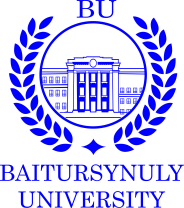 УтверждаюПредседатель Правления – Ректор______________С. Куанышбаев«_____»  ______________2023 г.Модуль 1. Современная образовательная среда, развитие личностного потенциала и психолого-физиологические предпосылки успешности личности в образованииТема 1.1. Образовательные тренды и передовая практика в области развития личностного потенциала обучающихся.Тема 1.2. Структура личностного потенциала и принципы развития личности.Тема 1.3. Виды и значение личностных ресурсов.Тема 1.4. Развитие эмоционального интеллекта личности в образовательной деятельности. Тема 1.5. Личностное развитие обучающегося как ценностный фундамент образовательной деятельности. Модуль 2.Личностно-развивающая образовательная средаТема 2.1. Образовательная среда как фактор и инструмент личностного развития.Тема 2.2. Личностно-развивающая образовательная среда (ЛРОС) и ее компоненты.Тема 2.3. Современные методики диагностики образовательной среды.Тема 2.4. Социальный компонент ЛРОС и инструменты его проектирования.Тема 2.5. Развитие личностного потенциала в предметном преподавании.Тема 2.6. Предметно-пространственная среда класса как мотиватор к познанию.Модуль 3. Мотивация к познанию, развитие компетенций «4К» и метапознавательной деятельности обучающихсяТема 3.1. Особенности учебной мотивации обучающихся и мотивации педагога.Тема 3.2. Имплицитные теории интеллекта. Тема 3.3. Стратегии повышения мотивации.Тема 3.4. Средовые источники учебной мотивации.Тема 3.5. Мотивация на современном уроке. Тема 3.6. Формирование и оценка компетенций «4К» и метапредметных компетенций на урокеМодуль 4. Персонализация образования и инструменты разработки индивидуальных траекторий развития обучающихсяТема 4.1. Структура и основные элементы персонализированной модели образования.Тема 4.2. Модульная организация содержания образования.Тема 4.3. Система ориентиров в персонализированной модели образования. Тема 4.4. Обратная связь и оценивание в персонализированном образовании.Тема 4.5. Педагогическая деятельность для поддержки персонализации. Модуль 5.Образование для здорового и безопасного образа жизни	Тема 5.1. Образование в целях устойчивого развития. Гло-бальные проблемы и универсальные ценностиТема 5.2. Дизайн учебных программ с интеграцией компо-нентов здорового образа жизниТема 5.3. Методическое сопровождение процесса интеграции компонентов здорового образа жизни в процесс обучения и воспитания Итоговый контроль Защита проектной работыМодуль 1. Современная образовательная среда, развитие личностного потенциала и психолого-физиологические предпосылки успешности личности в образованииТема 1.1. Образовательные тренды и передовая практика в области развития личностного потенциала обучающихся.1.1.1. Образовательные тренды: вызовы и тенденции (новые грамотности, универсальные компетенции, цифровизация, персонализация).1.1.2. Развитие социально-эмоциональных и когнитивных умений и навыков обучающихся.1.1.3. Подходы к развитию метакогнитивных навыков.Тема 1.2. Структура личностного потенциала и принципы развития личности.1.2.1. Подструктуры личностного потенциала: самоопределение, достижение и жизнестойкость.1.2.2. Мастерские выбора, достижения и жизнестойкости для развития личностного потенциала.1.2.3. Новые педагогические позиции для решения актуальных проблем личностного развития в образовательной организации: исследователь, модератор (фасилитатор), наставник, эксперт, навигатор.Тема 1.3. Виды и значение личностных ресурсов. 1.3.1. Психологические ресурсы устойчивости и саморегуляции. 1.3.2. Мотивационные ресурсы.1.3.3. Ресурсы трансформации и инструментальные ресурсы.Тема 1.4. Развитие эмоционального интеллекта личности в образовательной деятельности. 1.4.1. Понимание причин возникновения эмоций.1.4.2. Идентификация эмоционального состояния.1.4.3. Использование педагогом эмоций для выстраивания эффективного взаимодействия с детьми, коллегами, родителями.Тема 1.5. Личностное развитие обучающегося как ценностный фундамент образовательной деятельности.1.5.1. Ценности и цели образования для личностного развития.1.5.2. Содержание и структура личностных результатов освоения образовательных программ.Модуль 2.Личностно-развивающая образовательная средаТема 2.1. Образовательная среда как фактор и инструмент личностного развития.2.1.1. Философско-педагогические основы средового подхода в личностно-ориентированном образовании.2.1.2. Типология сред в концепции В. А. Ясвина: догматическая, безмятежная, творческая и карьерная.2.1.3. Исследование образовательной среды как основа педагогической деятельности, направленной на личностное развитие ребенка.Тема 2.2. Личностно-развивающая образовательная среда (ЛРОС) и ее компоненты.2.2.1. Понятие личностно-развивающей образовательной среды.2.2.2. Компоненты ЛРОС: пространственно-предметный, социальный, организационно-технологический.2.2.3. Ресурсы создания личностно-развивающей образовательной среды.Тема 2.3. Современные методики диагностики образовательной среды.2.3.1. Методика векторного моделирования образовательных сред.2.3.2. Комплексная оценка образовательной среды.Тема 2.4. Социальный компонент ЛРОС и инструменты его проектирования.2.4.1. Соглашение и обратная связь как инструменты создания среды.2.4.2. Эмпатическое (активное) слушание.2.4.3. Ненасильственное общение.Тема 2.5. Развитие личностного потенциала в предметном преподавании.2.5.1. Событийный подход к проведению уроков и внеклассной работы.2.5.2. Блочно-модульный конструктор для проектирования занятий, направленных на развитие личностного потенциала обучающихся.Тема 2.6. Предметно-пространственная среда класса как мотиватор к познанию.2.6.1. Создание комфортной пространственно-предметной среды в классе: инструменты для использования педагогом. 2.6.2. Технология «Кубрик» для создания пространственно-предметного компонента ЛРОС.Модуль 3. Мотивация к познанию, развитие компетенций «4К» и метапознавательной деятельности обучающихсяТема 3.1. Особенности учебной мотивации обучающихся и мотивации педагога.3.1.1. Мотив учиться как смыслообразующий для личности.3.1.2. Осознанность в познавательной деятельности.3.1.3. Составляющие мотивации и их влияние на учебные достижения.Тема 3.2. Имплицитные теории интеллекта. 3.2.1. Теория данности и ее критика.3.2.2. Значение теории роста для внутренней мотивации к познанию.Тема 3.3. Стратегии повышения мотивации.3.3.1. Учет потребностей обучающихся в компетентности, связности и автономности.3.3.2. Мотивация достижений.Тема 3.4. Средовые источники учебной мотивации.3.4.1. Эмоциональный фон урока и его значение для повышения мотивации.3.4.2. Значение визуального ряда для повышения учебной мотивации.Тема 3.5. Мотивация на современном уроке. 3.5.1. Смыслы и возможности выбора.3.5.2. Значение групповой работы для повышения мотивации.3.5.3. Эффективная обратная связь.3.5.4. Эмоция интереса для поддержки учебной активности.Тема 3.6. Формирование и оценка компетенций «4К» и метапредметных компетенций на уроке3.6.1. Требования к заданиям для развития компетенций «4К». 3.6.2. Оценка прогресса в развитии критического мышления, креативности, коммуникации и кооперации: включённость, принятие решений, презентация результатов.Модуль 4. Персонализация образования и инструменты разработки индивидуальных траекторий развития обучающихсяТема 4.1. Структура и основные элементы персонализированной модели образования.4.1.1. Культура учения и Кодекс взаимодействия.4.1.2. Индивидуальные траектории.Тема 4.2. Модульная организация содержания образования. 4.2.1. Ориентация на результат.4.2.2. Обеспечение вариативности и уровневости.4.2.3. Интерактивность и оптимальная продолжительность.Тема 4.3. Система ориентиров в персонализированной модели образованияТема 4.4. Обратная связь и оценивание в персонализированном образовании.Тема 4.5. Педагогическая деятельность для поддержки персонализации.Модуль 5.Образование для здо-рового и безопасного образа жизниТема 5.1. Образование в целях устойчивого развития (ОУР).    Глобальные проблемы и универсальные ценности5.1.1. Концепция ОУР, компоненты, цели, задачи5.1.2. Стратегия устойчивого развития в Казахстане5.1.3. Формирование  у обучающихся функциональной грамотности  и гибких компетенцийТема 5.2.  Дизайн учебных программ с интеграцией компонентов здорового образа жизни (ЗОЖ)5.2.1. Устойчивое развитие в содержании среднего образования (принципы, подходы, теории  и методы обучения)5.2.2. Прямая и косвенная интеграция компонентов ЗОЖ в содержание учебных программ5.2.3. Межпредметное (кросс-куррикулумное) обучение по здоровому образу жизни и обеспечению безопасностиТема 5.3. Методическое сопровождение процесса интеграции компонента ЗОЖ в процесс обучения и воспитания 5.3.1. Трансформационные педагогические методики и инструменты5.3.2. Мониторинг и оценка конгитивных и некогнитивных навыков обучющихся по ЗОЖ5.3.3. Использование цифровых ресурсов по интеграции компонента ЗОЖ в процесс обучения Итоговый контроль Защита проектной работы№Тематика занятийЛекцияСеминарПрактическая работаТренингВыездное  практическое  занятиеЗащита проектаВсегоМодуль 1 Современная образовательная среда, развитие личностного потенциала и психолого-физиологические предпосылки успешности личности в образованииМодуль 1 Современная образовательная среда, развитие личностного потенциала и психолого-физиологические предпосылки успешности личности в образовании4486221.1Образовательные тренды и передовая практика в области развития личностного потенциала обучающихся.1.1.1. Образовательные тренды: вызовы и тенденции (новые грамотности, универсальные компетенции, цифровизация, персонализация).1.1.2. Развитие социально-эмоциональных и когнитивных умений и навыков обучающихся.1.1.3. Подходы к развитию метакогнитивных навыков.221.2Структура личностного потенциала и принципы развития личности.1.2.1. Подструктуры личностного потенциала: самоопределение, достижение и жизнестойкость.1.2.2. Мастерские выбора, достижения и жизнестойкости для развития личностного потенциала.1.2.3. Новые педагогические позиции для решения актуальных проблем личностного развития в образовательной организации: исследователь, модератор (фасилитатор), наставник, эксперт, навигатор.2461.3.Виды и значение личностных ресурсов. 1.3.1. Психологические ресурсы устойчивости и саморегуляции. 1.3.2. Мотивационные ресурсы.1.3.3. Ресурсы трансформации и инструментальные ресурсы.2241.4.Развитие эмоционального интеллекта личности в образовательной деятельности. 1.4.1. Понимание причин возникновения эмоций.1.4.2. Идентификация эмоционального состояния.1.4.3. Использование педагогом эмоций для выстраивания эффективного взаимодействия с детьми, коллегами, родителями.2681.5.Личностное развитие обучающегося как ценностный фундамент образовательной деятельности.1.5.1. Ценности и цели образования для личностного развития.1.5.2. Содержание и структура личностных результатов освоения образовательных программ.22Модуль 2 Личностно-развивающая образовательная средаМодуль 2 Личностно-развивающая образовательная среда4888282.1Образовательная среда как фактор и инструмент личностного развития.2.1.1. Философско-педагогические основы средового подхода в личностно-ориентированном образовании.2.1.2. Типология сред в концепции В. А. Ясвина: догматическая, безмятежная, творческая и карьерная.2.1.3. Исследование образовательной среды как основа педагогической деятельности, направленной на личностное развитие ребенка.2242.2Личностно-развивающая образовательная среда (ЛРОС) и ее компоненты.2.2.1. Понятие личностно-развивающей образовательной среды.2.2.2. Компоненты ЛРОС: пространственно-предметный, социальный, организационно-технологический.2.2.3. Ресурсы создания личностно-развивающей образовательной среды.2242.3Современные методики диагностики образовательной среды.2.3.1. Методика векторного моделирования образовательных сред.2.3.2. Комплексная оценка образовательной среды.2242.4Социальный компонент ЛРОС и инструменты его проектирования.2.4.1. Соглашение и обратная связь как инструменты создания среды.2.4.2. Эмпатическое (активное) слушание.2.4.3. Ненасильственное общение.4482.5Развитие личностного потенциала в предметном преподавании.2.5.1. Событийный подход к проведению уроков и внеклассной работы.2.5.2. Блочно-модульный конструктор для проектирования занятий, направленных на развитие личностного потенциала обучающихся.2242.6Предметно-пространственная среда класса как мотиватор к познанию.2.6.1. Создание комфортной пространственно-предметной среды в классе: инструменты для использования педагогом. 2.6.2. Технология «Кубрик» для создания пространственно-предметного компонента ЛРОС.224Модуль 3 Мотивация к познанию, развитие компетенций «4К» и метапознавательной деятельности обучающихсяМодуль 3 Мотивация к познанию, развитие компетенций «4К» и метапознавательной деятельности обучающихся41644283.1Особенности учебной мотивации обучающихся и мотивации педагога.3.1.1. Мотив учиться как смыслообразующий для личности.3.1.2. Осознанность в познавательной деятельности.3.1.3. Составляющие мотивации и их влияние на учебные достижения. 2243.2Имплицитные теории интеллекта. 3.2.1. Теория данности и ее критика.3.2.2. Значение теории роста для внутренней мотивации.113.3Стратегии повышения мотивации.3.3.1. Учет потребностей обучающихся в компетентности, связности и автономности.3.3.2. Мотивация достижений.1453.4Средовые источники учебной мотивации.3.4.1. Эмоциональный фон урока и его значение для повышения мотивации.3.4.2. Значение визуального ряда для повышения учебной мотивации.4263.5Мотивация на современном уроке. 3.5.1. Смыслы и возможности выбора.3.5.2. Значение групповой работы для повышения мотивации.3.5.3. Эффективная обратная связь.3.5.4. Эмоция интереса для поддержки учебной активности.6283.6Формирование и оценка компетенций «4К» и метапредметных компетенций на уроке3.6.1. Требования к заданиям для развития компетенций «4К». 3.6.2. Оценка прогресса в развитии критического мышления, креативности, коммуникации и кооперации: включённость, принятие решений, презентация результатов.224Модуль 4 Персонализация образования и инструменты разработки индивидуальных траекторий развития обучающихсяМодуль 4 Персонализация образования и инструменты разработки индивидуальных траекторий развития обучающихся288184.1Структура и основные элементы персонализированной модели образования.4.1.1. Культура учения и Кодекс взаимодействия.4.1.2. Индивидуальные траектории.1344.2Модульная организация содержания образования. 4.2.1. Ориентация на результат.4.2.2. Обеспечение вариативности и уровневости.4.2.3. Интерактивность и оптимальная продолжительность.1234.3Система ориентиров в персонализированной модели образования114.4Обратная связь и оценивание в персонализированном образовании.114.5Педагогическая деятельность для поддержки персонализации.11Модуль 5. Образование для здорового и безопасного образа жизниМодуль 5. Образование для здорового и безопасного образа жизни1348Тема 5.1. Образование в целях устойчивого развития. Глобальные проблемы и универсальные ценности1Тема 5.2. Дизайн учебных программ с интеграцией компонентов здорового образа жизни22Тема 5.3. Методическое сопровождение процесса интеграции компонентов здорового образа жизни в процесс обучения и воспитания12Защита проекта88Всего104 часа104 часа104 часа104 часа104 часа104 часа104 часа